Publicado en Madrid el 11/12/2023 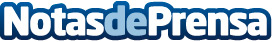 Grupo ATValor, principal patrocinador del XIV Torneo Benéfico abierto de pádel Pablo HorstmannEl GrupoATValor, experto en valoraciones, tasaciones y asesoramiento inmobiliario, continúa ofreciendo su apoyo a diversas causas sociales, esta vez a través de un torneo de pádel organizado por la Fundación Pablo HorstmannDatos de contacto:Enrique GarcíaThankium/ Director de estrategia916228158 Nota de prensa publicada en: https://www.notasdeprensa.es/grupo-atvalor-principal-patrocinador-del-xiv Categorias: Nacional Inmobiliaria Finanzas Marketing Entretenimiento Emprendedores Eventos Solidaridad y cooperación Pádel Patrimonio http://www.notasdeprensa.es